СУМСЬКА МІСЬКА РАДАVII СКЛИКАННЯ XXXIII СЕСІЯРІШЕННЯвід  29 листопада    2017 року №  2792 – МРм. СумиПро внесення змін до рішення Сумської міської ради від 19 червня 2013 року №2479-МР “Про Положення про відділ охорони здоров’я Сумської міської ради”           У зв’язку з наданням місцевої фінансової допомоги за рахунок коштів Проекту «Партнерство з модернізації: енергоефективність у лікарнях», що виконується Німецьким товариством міжнародного співробітництва (GIZ) ГмбХ у рамках роботи Уряду Федеративної Республіки Німеччина по реалізації вищезазначеного проекту та на період  надання підтримки на підставі Рамкової угоди між Урядом України та Урядом Федеративної республіки Німеччина про консультування та технічне співробітництво від 29.05.1996, керуючись статтею 25 Закону України “Про місцеве самоврядування в Україні”, Сумська міська радаВИРІШИЛА:1. Внести зміни до Положення про відділ охорони здоров’я Сумської міської ради, затвердженого рішенням Сумської міської ради від 19 червня 2017 року №2479-МР згідно додатку до цього рішення.2. Організацію виконання даного рішення покласти на заступника міського голови з питань діяльності виконавчих органів ради Галицького М.О.Сумський міський голова                                                          О.М. ЛисенкоВиконавець: Кіпенко Н.Б.___________Додатокдо рішення Сумської міської ради “Про внесення змін до рішення Сумської міської ради від 19 червня 2013 року №2479-МР “Про Положення про відділ охорони здоров’я Сумської  міської  ради”від   29  листопада  2017 року  № 2792-МРЗміни до Положення про відділ охорони здоров’яСумської міської радиПункт 1.2 Розділу 1 Загальні положення доповнити словами: “та має         право обслуговуватися в банківських установах України”Пункт 3.2. Розділу 3. Завдання та функції Відділу доповнити підпунктом:3.2.28. Організовує та фінансує енергоаудити, що проводяться в лікувально-профілактичних закладах, підпорядкованих Відділу, в рамках реалізації Проекту “Партнерство з модернізації: енергоефективність у лікарня”, що виконується Німецьким товариством міжнародного співробітництва (GIZ) ГмбХ за дорученням Уряду Федеративної Республіки НімеччинаПункт 4.1.  Розділу 4. Права Відділу доповнити підпунктами:       4.1.9.  Надати право Відділу укладати з міжнародними організаціями (донарами) договори, меморандуми, угоди на отримання методичної, матеріальної, фінансової допомоги галузі охорони здоров’я міста Суми;       4.1.10. Надати право Відділу здійснювати тендерні процедури щодо виконання енергоаудитів, укладання договорів з виконавцями послуг, а також проведення контролю за їх виконанням, який виступатиме головним розпорядником коштів лікувально-профілактичних закладів;      4.1.11. Надати право Відділу на отримання місцевої фінансової допомоги, локальної субсидії для виконання енергоаудитів будівель лікувально-профілактичних закладів та інших заходів з підвищення енергоефективності лікувально-профілактичних закладів, підпорядкованих Відділу, в рамках реалізації міжнародних проектів.Сумський міський голова                                                                 О.М. Лисенко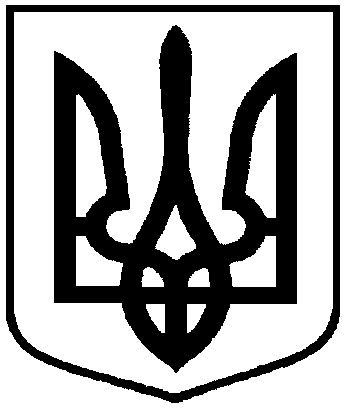 Виконавець: Кіпенко Н.Б.